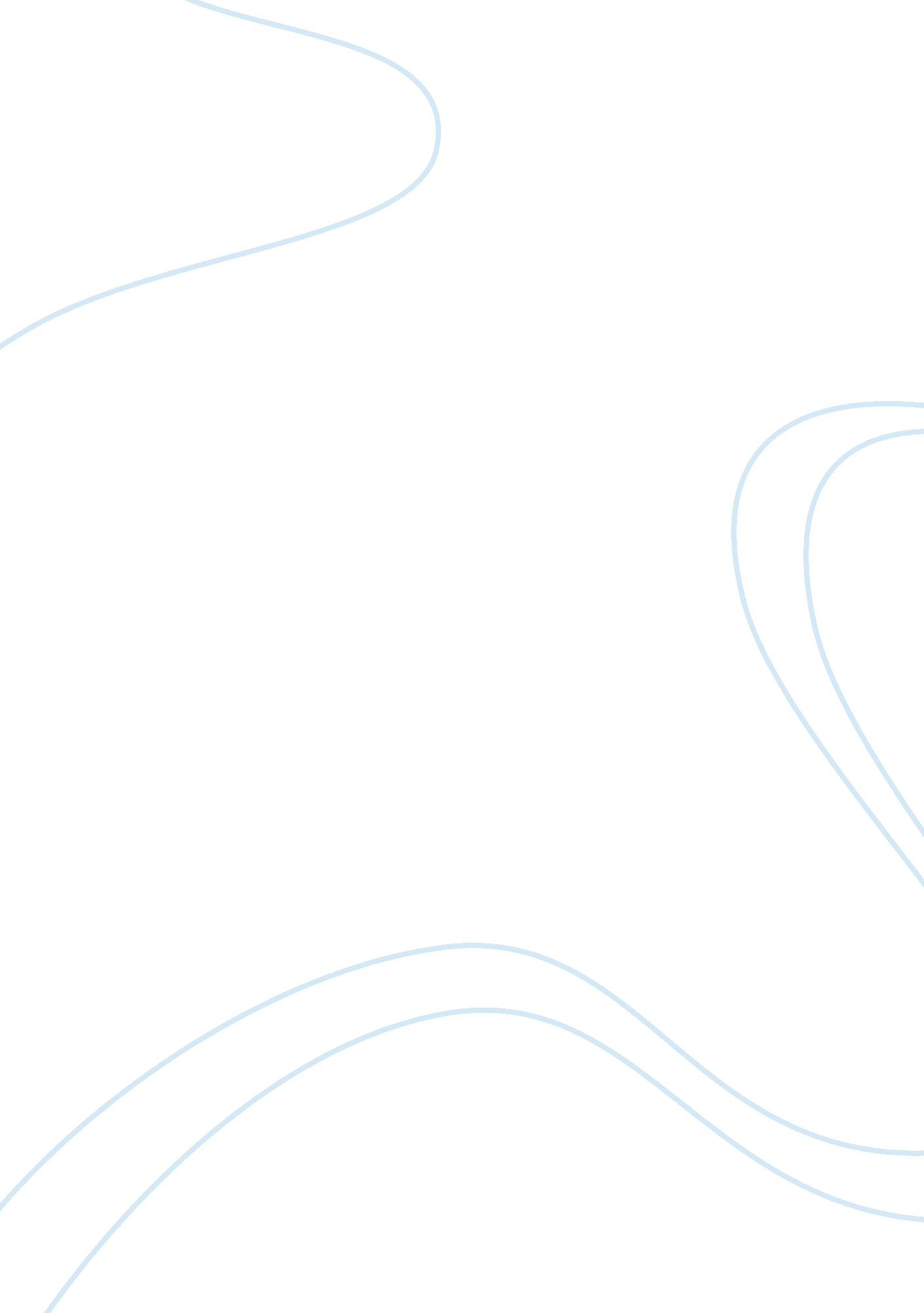 Product proposal essay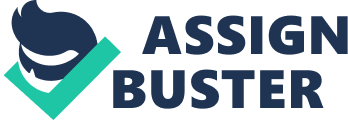 Please list 3 to 5 major features: Please list the proposed contents of your product, including a full table of contents WI the section and sub- section headings: Audience Please identify the audience for your product (please include all applicable profession anal categories): Primary market (people you feel absolutely need your product): Secondary market (people likely interested in your product and with an occasional nee deed for it): Manuscript Information (if applicable) Approximately how many double-sided pages do you expect your book to contain? What is the estimated timeshare for delivery of the completed manuscript? Please list any special physical features you would expect to include (tables, illustrate ions, problems/solutions, photographs, spectra etc): Do you plan to include color pictures? If so, please describe briefly: Which software will you be using to prepare your manuscript? Textbooks (if applicable) For which specific courses is your book written? Please describe: Would your book be for main adoption, supplementary reading, or recommended area ding? Revised Editions (if applicable) How different is your revised edition, compared with the first version of your book? Pl ease explain. 